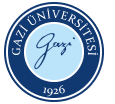 		GAZI UNIVERSITY LIFE SCIENCES RESEARCH AND APPLICATION CENTERANDGRADUATE SCHOOL OF HEALTH SCIENCESAPPLIED BASIC CELL CULTURE TECHNIQUES COURSE 19-20-21 September 2022Number of Course Participants: 12 (Limited)Application: Researchers who want to participate in the course must fill in the application form and send it to the address yasam@gazi.edu.tr to pre-register. A list of trainees will be created among researchers who have pre-registered until the application deadline. The list of trainees whose registration process has been completed and will attend the course will be published on the web address http://www.yasam.gazi.edu.tr. For final registration, the course participation fee must be paid to the IBAN number of the Life Sciences Research and Application Center revolving fund account. In addition, students are required to send their student documents and payment receipts to yasam@gazi.edu.tr until 13 September 2022. At the end of the course, the participants will be given a Certificate of Participation by Gazi University.Contact: Gazi University, Life Sciences Research and Application Center, 06830, Gölbaşı/ANKARA.yasam@gazi.edu.tr, Tel: 0 (312) 4846270.PARTICIPANT INFORMATIONPARTICIPANT INFORMATIONTC Identification numberName and surnamePhone numberE-mail addressGraduated University/Department/YearGraduated University/Department/YearIf you are a student, the level of education you are inYour actual job and positionThe reason for your participation in the course program